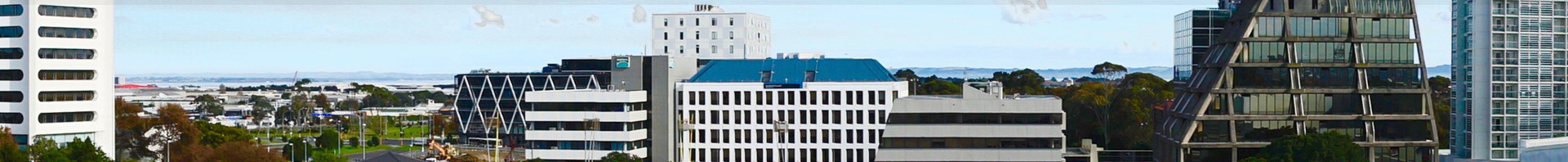 Manukau: Heart of the South ‘Powered by Business Manukau’ Associate Membership Thank you for considering joining the Manukau Business Association Inc. (Business Manukau) as an Associate Member.Manukau: Heart of the South ‘ powered by Business Manukau’ (BM) is the Heart of the South, vibrant, diverse, and a fast-growing suburb in South Auckland.Our Associate membership will provide you with the opportunity to engage with our local business community.Costs:The Associate Membership package will cost (pro-rated from 1 July each year):$200 (plus GST) for individual members/sole traders working from home or not-for-profit organisations operating in the wider Auckland area (outside Business Manukau’s geographical boundaries).$300 (plus GST) for a business operating from the wider Auckland area (outside Business Manukau’s geographical boundaries).Please note – Associate membership places are limited and are to be authorised by the BM General Manager.Benefits of an Associate Membership will include:Listing on our website Business Directory*Free (or heavily subsidised) business networking events, at least six events planned annually including the business networking breakfasts with special guest speakers, after-5 networking, crime prevention workshops and more.Sponsorship opportunities available for Business Manukau events.Regular email updates about what is happening in and around the Manukau Business District.*Associate membership allows up to two attendees per event.More Information:If you would like more information about Associate Membership, please contact Audrey Williams, General Manager manager@businessmanukau.co.nz Associate Membership Application Form Contact Details  Signed:									 Date:By signing this form and paying the subscription fee, you are agreeing to become a member of Business Manukau & receiving information as noted above. No contact information collected will be distributed to any other party.**Please return this completed form to Janene Pryce, Comms and Events Manager on info@businessmanukau.co.nz**Please note - Associate membership places are limited and are to be authorised by the BM General Manager.Business Name:Street Address:                                                                                                Postcode:Postal Address (if different from above):Phone: Email:                                                                                             Website:Facebook:                                                                                      Instagram:Business Category:Number of employees:Contact Name:Email:                                                                                                Phone:Position: (e.g. Owner, CEO, MD, GM):Second Contact:Name: Email:                                                                                                Phone:Position: